申请研究生创新基金的条件和结题要求 申请研究生创新基金的三个说明：
1、之前获批过二类、三类研究生创新基金项目的，此次不可申请。之前获批过一类项目的，此次只能申请二类。3、申请新的创新基金时，旧的创新基金需要结题。集中办理，为每年年底，如有变化会另行通知，若毕业离校，可单独办理结题。研究生创新基金的结题要求：1、一类项目要求满足下述两个条件之一：1) 发表一篇EI期刊论文。2）发表一篇SCI期刊论文。2、二类项目要求满足下述三个条件之一：1) 发表2篇EI期刊论文2）发表2篇4区及其以下的SCI期刊论文。3）发表1篇3区及其以上的SCI期刊论文。论文必须自己是第一作者。创新基金的基金号必须是第一标注。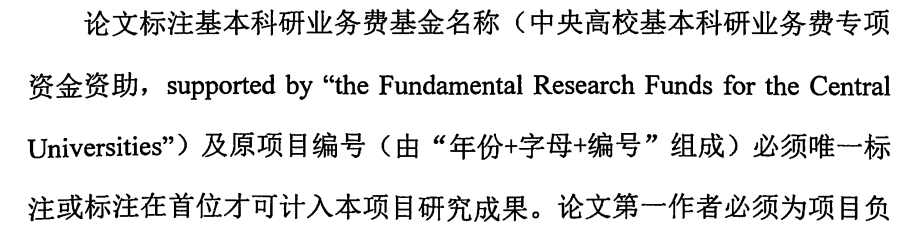 论文第一作者必须为项目负责人。